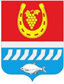 собрание депутатов Цимлянского районаРЕШЕНИЕ14.04.2022                                              № 83                                        г. ЦимлянскО внесении изменений в решение Собрания депутатов Цимлянского района Ростовской области от 12.12.2012 № 107 «Об установлении порядка определения цены земельных участков, находящихся в собственности муниципального образования «Цимлянский район» и их оплаты при продаже указанных земельных участков собственникам расположенных на них зданий, строений, сооружений»	В соответствии с постановлением Правительства Ростовской области от 11.09.2019 № 645 «О внесении изменений в постановление Правительства Ростовской области от 06.04.2015 № 243», Собрание депутатов Цимлянского районаРЕШИЛО:	1. Внести в приложение к решению Собрания депутатов Цимлянского района Ростовской области от 12.12.2012 № 107 «Об установлении порядка определения цены земельных участков, находящихся в собственности муниципального образования «Цимлянский район» и их оплаты при продаже указанных земельных участков собственникам расположенных на них зданий, строений, сооружений» изменение, изложив пункт 2 в следующей редакции: 	«2. Оплата цены земельных участков производится в течение пяти календарных дней со дня заключения договоров купли-продажи этих земельных участков».2. Настоящее решение вступает в силу со дня его официального опубликования.3. Контроль за исполнением решения возложить на комиссию по бюджету, налогам и собственности.Председатель Собрания депутатов -глава Цимлянского района                                                                Л.П. Перфилова